ОРИП — 4 уровня вопросов, которые помогут при обсуждении любой темыили “метод сфокусированного обсуждения”Почему именно такая структура вопросов?Потому что каждый человек проходит через эти 4 уровня восприятия и взаимодействия с миром множество раз каждый день.Мы ощущаем/воспринимает нашими органами чувств: зрение, слух, вкус, запах, прикосновения. На этом уровне оперируем внешними сырыми фактами — то, как есть.Мы как-то внутренне реагируем на полученную извне информацию: у нас рождаются ассоциации, образы, возникают эмоции, переживания, всплывают воспоминания.Мы интерпретируем эти внешние факты и внутренние реакции. Что это наблюдение и реакция означают для нас? Каких наших ценностей касается? Насколько это событие важно для нас? Какие последствия возможны?Принимаем решение о действиях или делаем выводы. Какие действия целесообразны? Каковы первые шаги? Что мы усвоили, чему научились?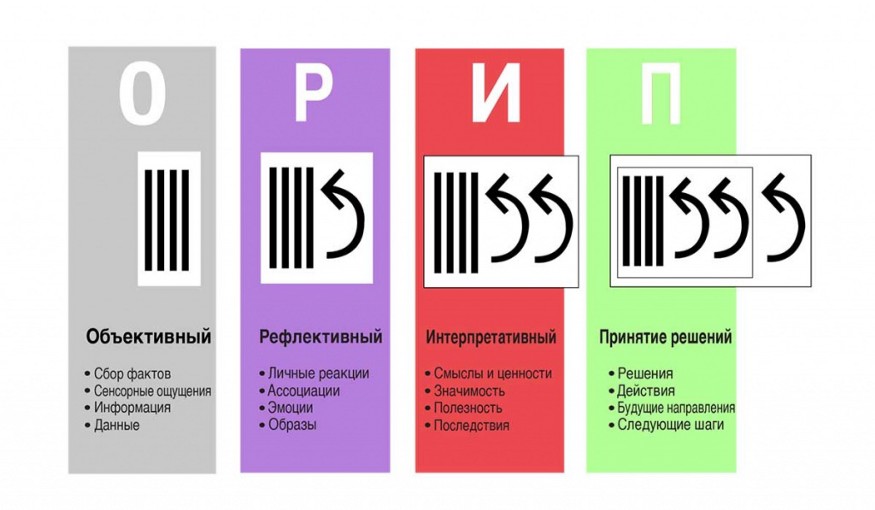 Уровни: Ощущения, Реакции, Интерпретации, Принятие решенийПримеры вопросов по уровнямОбъективный: факты, наблюдения, восприятиеЧто вы видите/заметили? Как это выглядит? Какие характеристики?Из каких элементов/частей состоит? Как они соотносятся друг с другом?Какие образы, ситуации можете вспомнить?Что особенно выделяется, запомнилось? Что удивило, поразило?Что новое замечаете после первичного пристального рассмотрения?Реакции: ассоциации, образы, эмоцииЧто вы чувствуете в связи с [темой] в целом? Какие положительные/отрицательные эмоции возникают?Что не/понравилось? Что было интересным/скучным, легким/трудным?Что было самым не/приятным, бес/полезным?Кажется ли взаимосвязь между элементами гармоничной?Интерпретация фактов и реакцийОбычно люди и группы начинают рассмотрение темы сразу с этого уровня — анализа. Однако явное прохождение уровней внешних фактов и внутренних реакций-эмоций сделают обсуждение более полным и предметным. В противном случае в ходе дискуссии участники будут оперировать суждениями разных уровней вперемежку, и будет намного сложнее договориться.Что эти факт и реакция означают для нас?Насколько это событие важно для нас? Каких наших ценностей касается?Где и когда это работает и не работает? Почему? Для темы в целом и каждого её элемента.Какие люди и ресурсы участвуют в каждом элементе/на каждом этапе?Какие последствия возможны, если оставить, как есть? Какие возможности и угрозы необходимо учесть?Принятие решенияЧто мы усвоили, чему научились? Какие выводы можем сделать?К чему необходимо стремиться, каким параметрам соответствовать?Какие большие изменения необходимы?Какие действия целесообразны? Если не работает, то что можно сделать/изменить, чтобы работало? Что сделать, чтобы работало ещё лучше?Каковы первые шаги? Какие небольшие изменения возможны?Какие элементы/части нужно изменить, чтобы улучшить согласованность между ними? Чего должно быть больше/меньше?Что сделать, чтобы [тема] стала отвечать своей цели? Что сделать, чтобы улучшить транслируемый образ?Какой аналогичный опыт мы можем использовать?Почему стоит использовать структуру ОРИПКаждому отдельному участнику группы наиболее комфортно на одном из 4 уровней. Используйте все 4 уровня, тогда и вопрос будет обсужден под разными углами, и каждый участник сможет проявить себя.Люди не осознают многие установки своего мышления и поведения. Используя 4 типа вопросов ОРИП, группа явным образом анализирует стереотипы и не озвученные предположения, и поэтому дальнейшие выводы становятся рациональнее и лучше принимаются группой.Зачем и когда можно применять 4 уровня вопросов ОРИПЧтобы группа людей исследовала тему и достигла результата встречи.В работе групп любого размера:для менее формального обсуждения в малых группах,для более структурированного обсуждения в больших группах.При коротких обсуждениях и при поэтапных обсуждениях, когда анализ проблемы и принятие решение может производиться в рамках серии периодических встреч.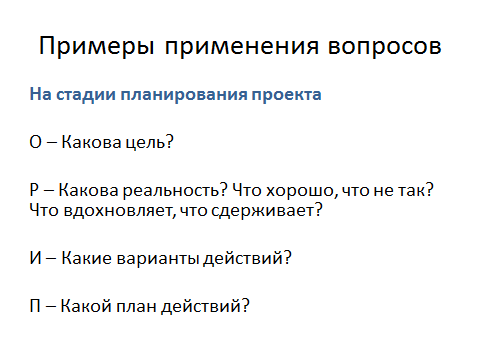 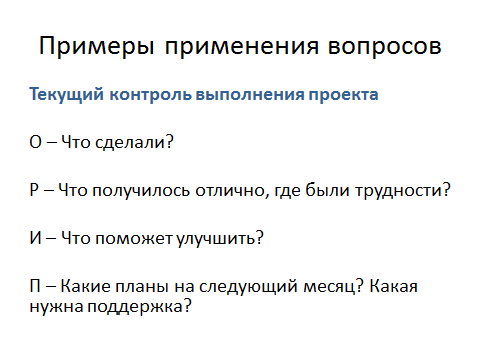 Подробнее про метод сфокусированного обсуждения можно прочитать в книге Брайана Стэнфилда «Искусство сфокусированной беседы. 100 способов доступа к групповой мудрости в рабочей среде»